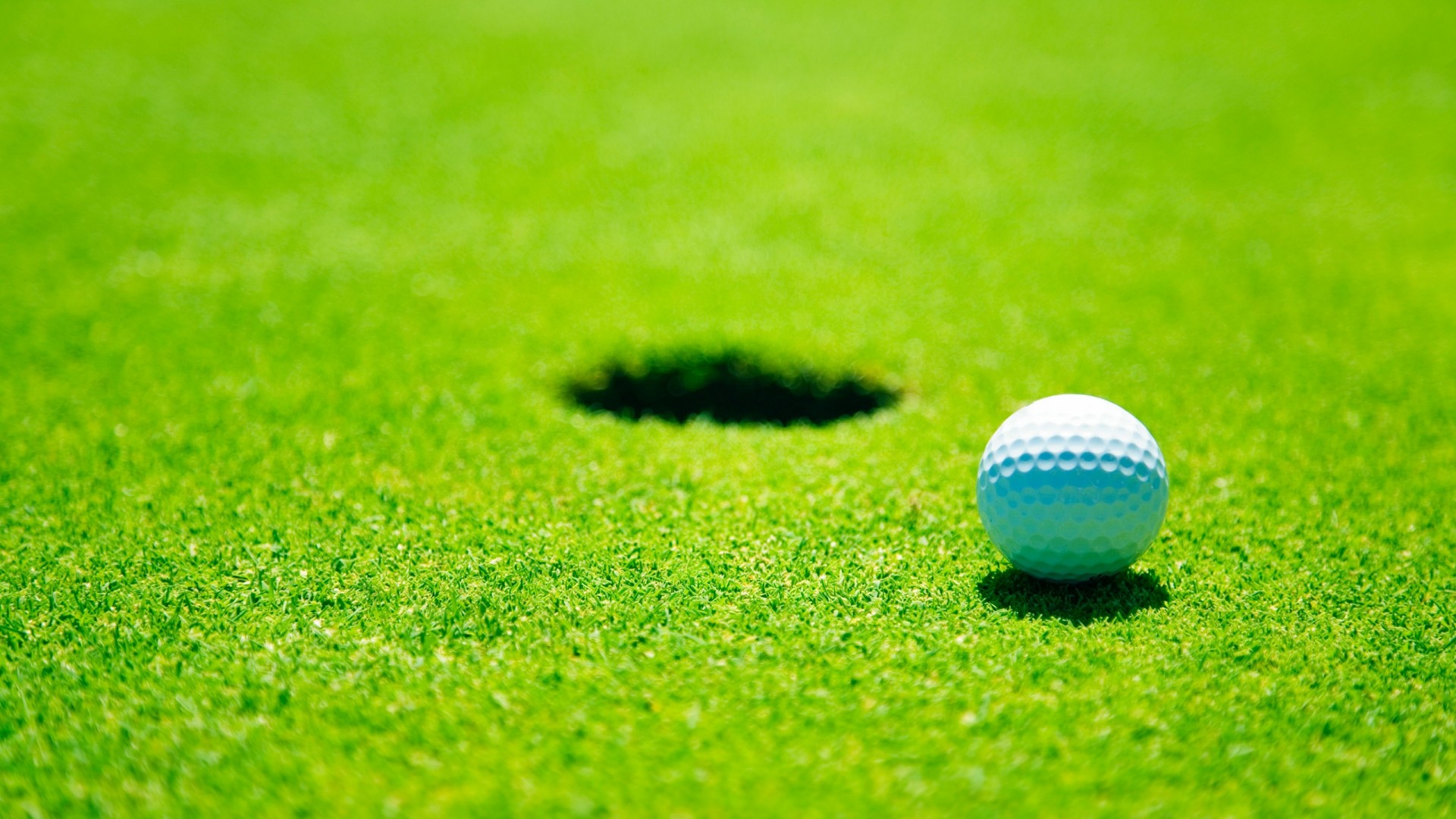 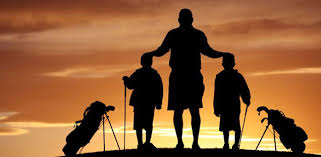 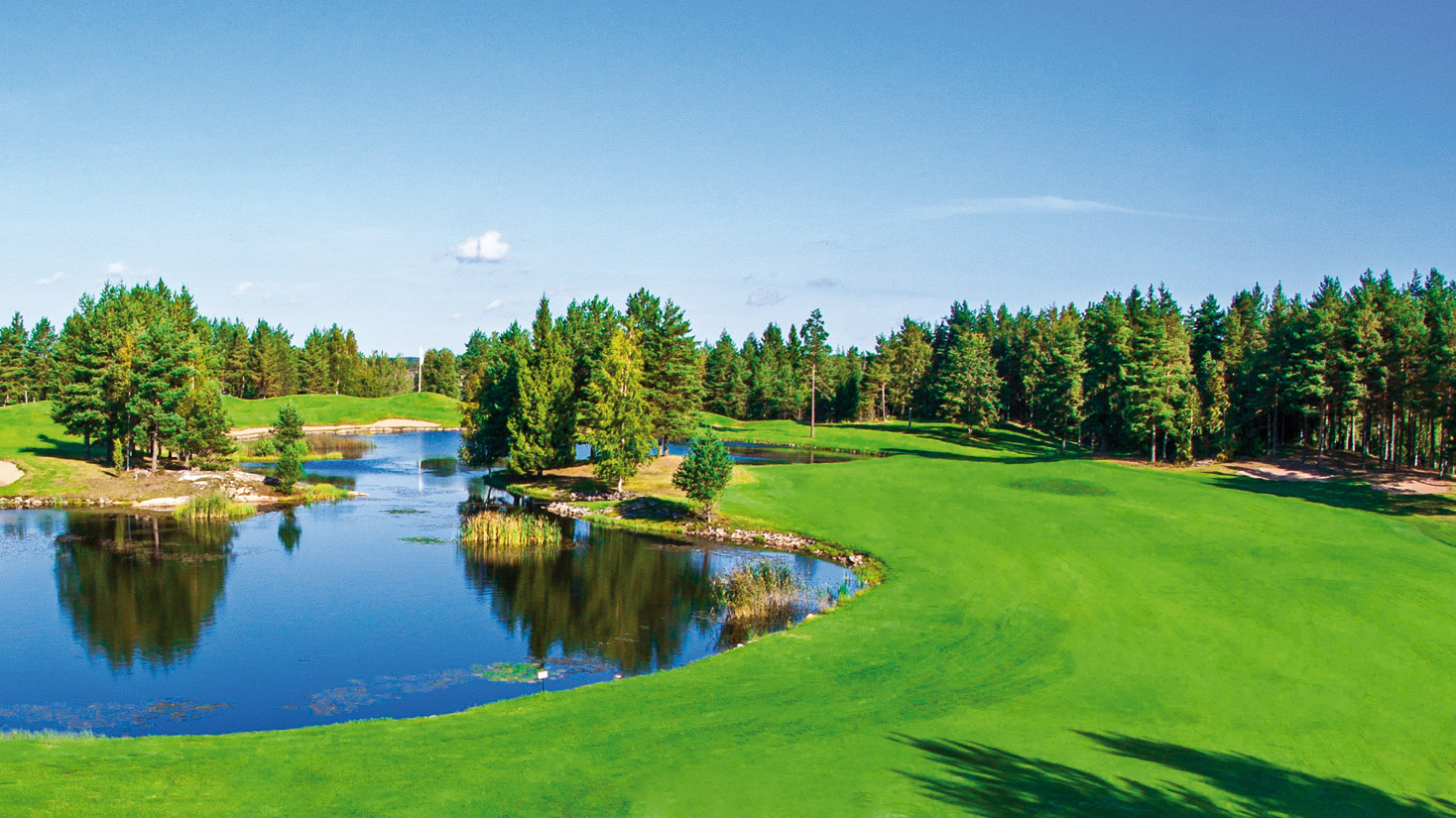 Family TrophySunnuntaina, 16.7.2017 klo 9 alkaenMuodosta kahden hengen joukkue perheenjäsenesi kanssa ja osallistu Benzillä pelattavaan Family Trophy -kisaan. Kilpailun sarjat ovat vanhempi-lapsi, pariskunta, isovanhempi-lapsenlapsi. Kolme parasta palkitaan. Kisassa pääpalkintona Pro Riku Soravuon opetustunti. Päivän kruunaa lounas Ravintolassa joka sisältyy kilpailumaksuun.Kenttä ja pelimuoto: Benz 18r. Pelimuotona on pb paras pallo eli molemmat         joukkueen jäsenet pelaavat omaa palloaan ja joukkueen tulokseksi merkitään kunkin reiän parempi pb-tulos.Sarjat:                          1. Pariskunta                                                  2. Vanhempi – Lapsi                                                  3. Isovanhempi – Lapsenlapsi Lähtöt ja tiit:               Peräkkäislähtö, 1 & 10 tii klo. 9:00 alkaen.Kilpailumaksu:            Pelioikeudenhaltija 20€ (sis. lounaan)                                                  Vieraille 60€ (sis. lounaan)Palkinnot:                    Kolme parasta palkitaan. Kisassa pääpalkintona                                                  Pro Riku Soravuon opetustunti. Lounas:                       Kilpailun jälkeen nautitaan yhdessä lounas. Ilmoittautuminen:      Ilmoita joukkueesi viimeistään 14.7 Glofboxiin tai                                                  caddiemasterille. 